Wir wollen noch unserer Schülerin Clara Lange zu einer tollen Vorstellung beim 25. Deutschen Ballettwettbewerb gratulieren, besonders zu allen die Fortschritte, die während der Proben gemacht würden. Sie hat den zweiten Platz für Bayern bekommen. Wir sind sehr stolz auf dich! Foto: ssmeso.de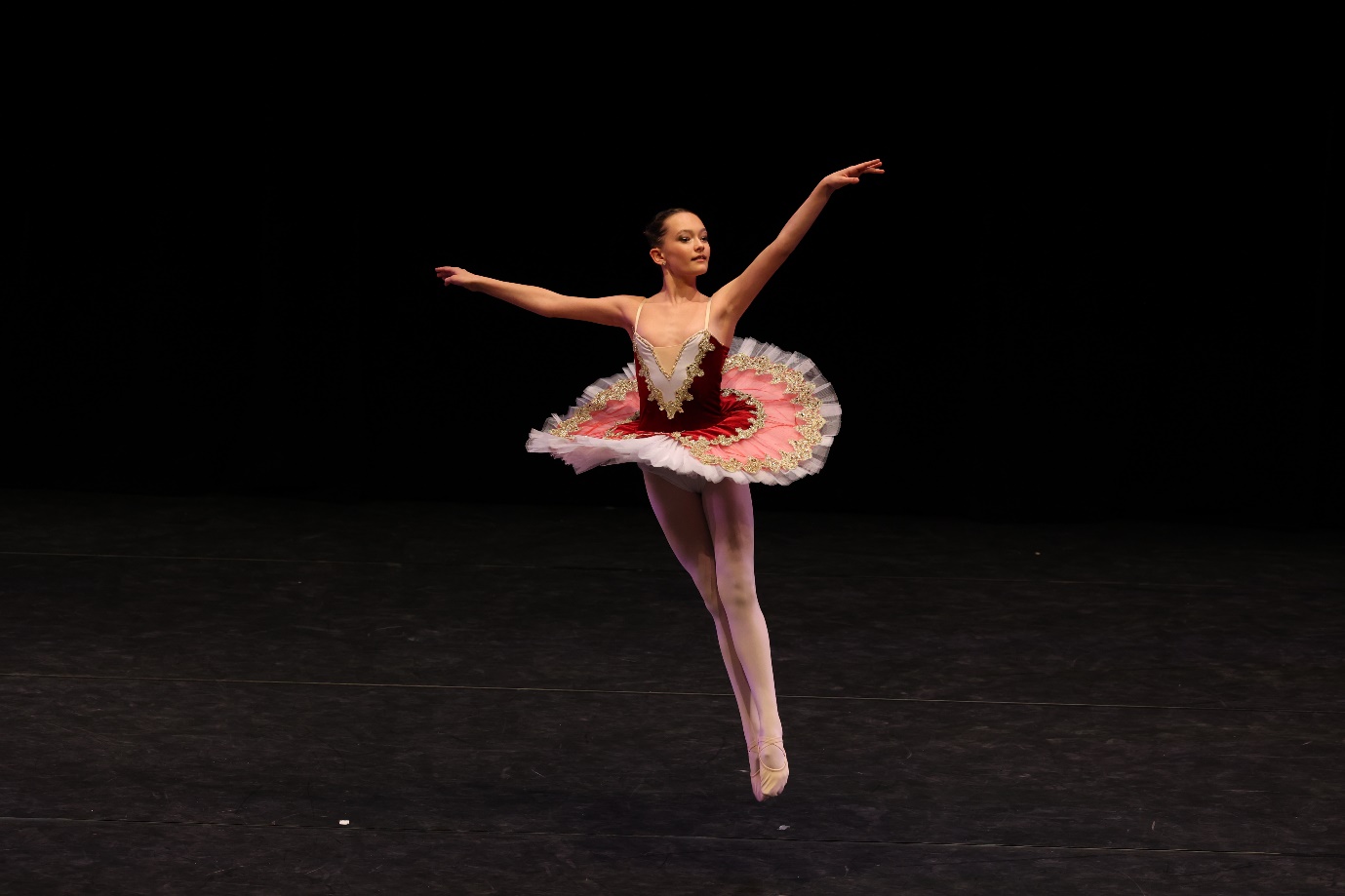 